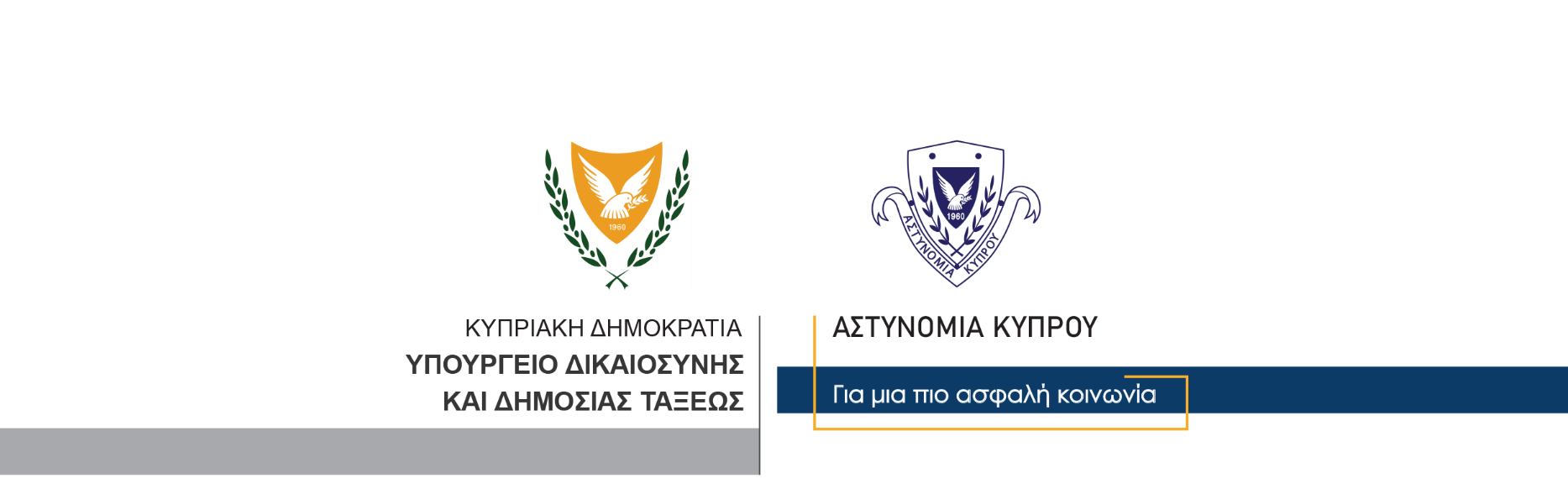 6 Απριλίου, 2021  Δελτίο Τύπου 1 –  Διάσωση προσώπου που κινδύνευε στη θάλασσα 	Γύρω στις 10.30 χθες βράδυ, λήφθηκε πληροφορία στην Αστυνομία ότι σε θαλάσσια περιοχή της Πάφου ακούστηκε άγνωστο πρόσωπο να καλεί σε βοήθεια.	Στην περιοχή μετέβησαν άμεσα μέλη της Αστυνομίας, ενώ κλήθηκε και η αστυνομική άκατος της Λιμενικής και Ναυτικής Αστυνομίας «Αστραπή 31», όπου ξεκίνησαν έρευνες με τη συνδρομή και επαγγελματιών ψαράδων. 	Γύρω στις 11.30μ.μ., το πρόσωπο που κινδύνευε εντοπίστηκε από επαγγελματίες ψαράδες, οι οποίοι το μετέφεραν με συνοδεία της αστυνομικής ακάτου, με το σκάφος τους στο Λιμανάκι της Κάτω Πάφου, όπου παραλήφθηκε από ασθενοφόρο και μεταφέρθηκε στη συνέχεια στο Γενικό Νοσοκομείο Πάφου.  	Όπως διαπιστώθηκε, πρόκειται για 34χρονο, ο οποίος κρατήθηκε προληπτικά για περαιτέρω νοσηλεία.Κλάδος ΕπικοινωνίαςΥποδιεύθυνση Επικοινωνίας Δημοσίων Σχέσεων & Κοινωνικής Ευθύνης